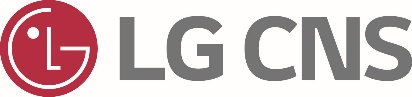 수신자   대학교/대학원 취업지원센터장 또는 경력개발센터장, 학과 담당조교제목     2016 하반기 LG CNS 신입사원 채용 및 IT경진대회 안내 요청의 件* 평소 당사 채용에 적극 협조해 주신 귀교에 진심으로 감사 드립니다.* 당사는 신입인재 채용을 통하여 귀교의 우수인재를 적극 유치코자 합니다.* 이와 함께 대학생 IT 경진대회를 마련하여 우수인재에게 다양한 기회를 부여하고자 합니다.* 경력개발센터 및 각 학과 홈페이지에 홍보 부탁 드리며, 기타 문의사항은 담당자에게 유선 연락 및 메일 문의바랍니다..-       하               기     -1. LG CNS IT Leadership Academy (2016 신입사원 채용)모집구분 : 2016 LG CNS 신입사원 채용모집분야 : 스마트IT / 스마트팩토리 / 인프라 / 아키택처 / 빅데이터 / R&D자격요건 : 1) 4년제 대학 학위 이상자로 ‘17년 2월 졸업예정자 또는 기졸업자2) 11~12월 중 실시될 사전교육과정(5박6일)과 인턴십(2주과정)에 참여 가능한 자3) 병역필 또는 면제자로 해외여행에 결격사유가 없는 자접수기간 : 2016년 9월1일(목) ~ 9월19일(월)접수방법 : 인재모집 홈페이지(careers.lg.com)를 통한 온라인 접수모집분야 및 이후 상세 일정 : 별도 첨부파일 참조2. LG CNS CODE MONSTER (대학생 IT 경진대회)참가자격 : 대학생(재학생 또는 휴학생 / 전공무관)운영방식 : 문제풀이 후 소스코드 제출 (JAVA / C / C++ 중 선택)시상 : 참가등록 및 예선 : codemonster.lgcns.com대회일정 :참가등록 : 2016년 9월 1일(목) ~ 9월30일(금) 18시예선(Online) : 2016년 10월 6일(목) 9시 ~ 10월 7일(금) 18시본선(Offline) : 2016년 11월 4일(금) 11시 ~ 18시 / LG CNS 상암 DDMC 사옥,        참가자 전원 기념품 제공서울특별시 영등포구 여의대로 24 FKI타워 25층 인재확보팀채용대행담당자: 대학내일 정기현 책임매니저 / 02-735-1049  / jeong@univ.me등수상금인원특전1등1천만원1명해외 컨퍼런스 초청2등3백만원3명해외 컨퍼런스 초청3등1백만원5명